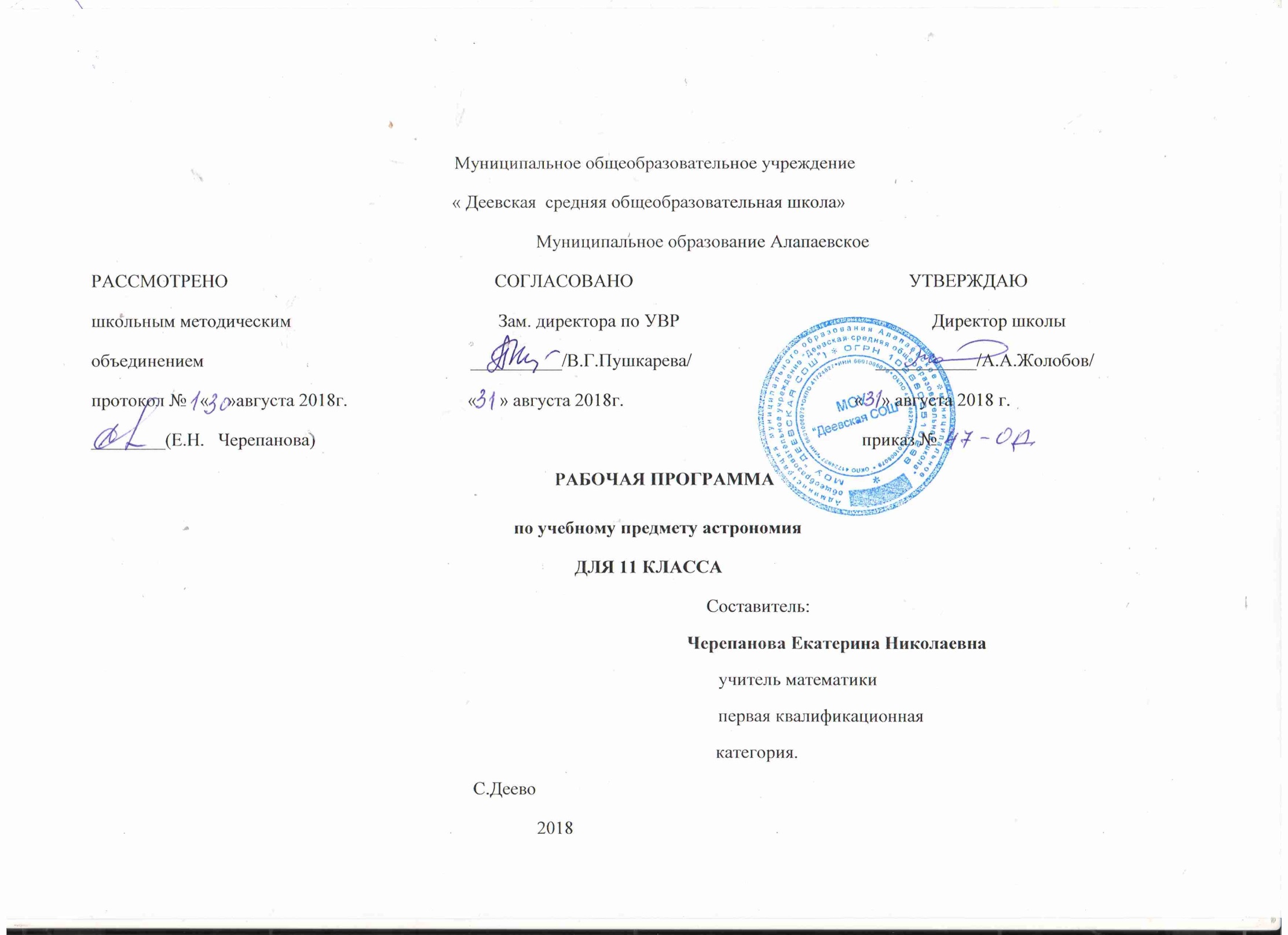 Данная рабочая программа составлена в соответствии с образовательной программой среднего общего образования МОУ «Деевская СОШ». Программа реализуется в 11 классе в соответствии с требованием ФКГОС среднего общего образования по астрономии.ОСНОВНОЕ СОДЕРЖАНИЕ ПРЕДМЕТА АСТРОНОМИЯПредмет астрономииРоль астрономии в развитии цивилизации. Эволюция взглядов человека на Вселенную. Геоцентрическая и гелиоцентрическая системы. Особенности методов познания в астрономии. Практическое применение астрономических исследований. История развития отечественной космонавтики. Первый искусственный спутник Земли, полет Ю. А. Гагарина. Достижения современной космонавтики.Основы практической астрономииНебесная сфера. Особые точки небесной сферы. Небесные координаты. Звездная карта, созвездия, использование компьютерных приложений для отображения звездного неба. Видимая звездная величина. Суточное движение светил. Связь видимого расположения объектов на небе и географических координат наблюдателя. Движение Земли вокруг Солнца. Видимое движение и фазы Луны. Солнечные и лунные затмения. Время и календарь.Законы движения небесных телСтруктура и масштабы Солнечной системы. Конфигурация и условия видимости планет. Методы определения расстояний до тел Солнечной системы и их размеров. Небесная механика. Законы Кеплера. Определение масс небесных тел. Движение искусственных небесных тел.Солнечная системаПроисхождение Солнечной системы. Система Земля–Луна. Планеты земной группы. Планеты-гиганты. Спутники и кольца планет. Малые тела солнечной системы. Астероидная опасность.Методы астрономических исследованийЭлектромагнитное излучение, космические лучи и гравитационные волны как источник информации о природе и свойствах небесных тел. Наземные и космические телескопы, принцип их работы. Космические аппараты. Спектральный анализ. Эффект Доплера. Закон смещения Вина. Закон Стефана –Больцмана.ЗвездыЗвезды: основные физико-химические характеристики и их взаимная связь. Разнообразие звездных характеристик и их закономерности. Определение расстояния до звезд, параллакс. Двойные и кратные звезды. Внесолнечные планеты. Проблема существования жизни во Вселенной. Внутреннее строение и источники энергии звезд. Происхождение химических элементов. Переменные и вспыхивающие звезды. Коричневые карлики. Этапы и конечные стадии жизни звезд.Строение Солнца, солнечной атмосферы. Проявление солнечной активности: пятна, вспышки, протуберанцы. Периодичность солнечной активности. Роль магнитных полей на Солнце. Солнечно-земные связи.Наша Галактика–Млечный путьСостав и структура Галактики. Звездные скопления. Межзвездный газ и пыль. Вращение Галактики. Темная материя.Галактики. Строение и эволюция ВселеннойОткрытие других галактик. Многообразие галактик и их основные характеристики. Сверхмассивные черные дыры и активность галактик. Представление о космологии. Красное смещение. Закон Хаббла.  Реликтовое излучение. Темная энергия. ПЛАНИРУЕМЫЕ РЕЗУЛЬТАТЫ:В результате изучения астрономии на базовом уровне ученик должен:понимать:смысл понятий: геоцентрическая и гелиоцентрическая система, видимая звездная величина, созвездие, противостояние и соединение планет, комета, астероид, метеор, метеорит, метеорит, планета, спутник, звезда, Солнечная система, Галактика, Вселенная, всемирное и поясное время, внесолнечная планета (экзопланета) спектральная классификация звезд, параллакс, реликтовое излучение, Большой взрыв, черная дыра;смысл физических величин: парсек, световой год, астрономическая единица, звездная величина;смысл физического закона Хаббла;основные этапы освоения космического пространства; гипотезы происхождения Солнечной системы;основные характеристики и строение Солнца, солнечной атмосферы;размеры Галактики, положение и период обращения Солнца относительно центра Галактики;Уметь:приводить примеры роли астрономии в развитии цивилизации, использования методов исследований в астрономии, различных диапазонов электромагнитных излучений для получения информации об объектах Вселенной, получения астрономической информации с помощью космических аппаратов и спектрального анализа, влияния солнечной активности на Землю;описывать и объяснять различия календарей, условия наступления солнечных и лунных затмений, фазы Луны, суточные движения светил, причины возникновения приливов и отливов; принцип действия оптического телескопа, взаимосвязь физико-химических характеристик звезд с использованием диаграммы «цвет-светимость», физические причины, определяющие равновесия звезд, источник энергии звезд и происхождение химических элементов, красное смещение с помощью эффекта Доплера;характеризовать особенности методов познания астрономии, основные элементы и свойства планет Солнечной системы, методы определения расстояний и линейных размеров небесных тел, возможные пути эволюции звезд различной массы;находить на небе основные созвездия Северного полушария, в том числе Большую Медведицу, Малую Медведицу, Волопас, Лебедь, Кассиопею, Орион; самые яркие звезды, в том числе Полярную звезда, Арктур, Вегу, Капеллу, Сириус, Бетельгейзе;использовать компьютерные приложения для определения положения Солнца, Луны и звезд на любую дату и время сток для данного населённого пункта;использовать приобретенные знания и умения в практической деятельности и повседневной жизни:для понимания взаимосвязи астрономии и с другими науками, в основе которых лежат знания по астрономии, отделение ее от лженаук;для оценивания информации, содержащейся в сообщения СМИ, Интернете, научно-популярных статьях.ТЕМАТИЧЕСКОЕ ПЛАНИРОВАНИЕ (35 часов, 1 час в неделю)Оценка ответов учащихсяОценка «5» ставится в том случае, если учащийся показывает верное понимание физической сущности рассматриваемых явлений и закономерностей, законов и теорий, а так же правильное определение физических величин, их единиц и способов измерения: правильно выполняет чертежи, схемы и графики; строит ответ по собственному плану, сопровождает рассказ собственными примерами, умеет применять знания в новой ситуации при выполнении практических заданий; может установить связь между изучаемым и ранее изученным материалом по курсу физики, а также с материалом, усвоенным при изучении других предметов.Оценка «4» ставится, если ответ ученика удовлетворяет основным требованиям на оценку «5», но дан без использования собственного плана, новых примеров, без применения знаний в новой ситуации, 6eз использования связей с ранее изученным материалом и материалом, усвоенным при изучении др. предметов: если учащийся допустил одну ошибку или не более двух недочётов и может их исправить самостоятельно или с небольшой помощью учителя. Оценка «3» ставится, если учащийся правильно понимает физическую сущность рассматриваемых явлений и закономерностей, но в ответе имеются отдельные пробелы в усвоении вопросов курса физики, не препятствующие дальнейшему усвоению вопросов программного материала: умеет применять полученные знания при решении простых задач с использованием готовых формул, но затрудняется при решении задач, требующих преобразования некоторых формул, допустил не более одной грубой ошибки и двух недочётов, не более одной грубой и одной негрубой ошибки, не более 2-3 негрубых ошибок, одной негрубой ошибки и трёх недочётов; допустил 4-5 недочётов. Оценка «2» ставится, если учащийся не овладел основными знаниями и умениями в соответствии с требованиями программы и допустил больше ошибок и недочётов чем необходимо для оценки «3».Оценка контрольных работОценка «5» ставится за работу,  выполненную  полностью без ошибок  и недочётов.Оценка «4» ставится за работу выполненную полностью, но при наличии в ней не более одной грубой и одной негрубой ошибки и одного недочёта, не более трёх недочётов.Оценка «3» ставится, если ученик правильно выполнил не менее 2/3 всей работы или допустил не более одной грубой ошибки и двух недочётов, не более  одной грубой ошибки и одной негрубой ошибки, не более трех негрубых ошибок,  одной  негрубой  ошибки   и  трех   недочётов,  при   наличии 4 - 5 недочётов.Оценка «2» ставится, если число ошибок и недочётов превысило норму для оценки 3 или правильно выполнено менее 2/3 всей работы.Оценка лабораторных работОценка «5» ставится, если учащийся выполняет работу в полном объеме с соблюдением необходимой последовательности проведения опытов и измерений; самостоятельно и рационально монтирует необходимое оборудование; все опыты проводит в условиях и режимах, обеспечивающих получение правильных результатов и выводов; соблюдает требования правил безопасности труда; в отчете правильно и аккуратно выполняет все записи, таблицы, рисунки, чертежи, графики, вычисления; правильно выполняет анализ погрешностей.Оценка «4» ставится, если выполнены требования к оценке «5» , но было допущено два - три недочета, не более одной негрубой ошибки и одного недочёта.Оценка   «3»   ставится,   если   работа  выполнена   не   полностью,   но  объем выполненной   части  таков,   позволяет  получить   правильные  результаты   и выводы: если в ходе проведения опыта и измерений были допущены ошибки. Оценка   «2»   ставится,   если   работа   выполнена   не   полностью   и   объем выполненной части работы не позволяет сделать правильных выводов: если опыты, измерения, вычисления, наблюдения производились неправильно. Во всех случаях оценка снижается, если ученик не соблюдал требования правил безопасности труда.Оценка тестовых работ учащихся«5» - 85% - 100% «4» - 65% - 84% «3» - 41% - 64% «2» - 21% - 40% «1» - 0% - 20%Перечень ошибок:Грубые ошибкиНезнание определений основных понятий, законов, правил, положений теории, формул, общепринятых символов, обозначения физических величин, единицу измерения.Неумение выделять в ответе главное.Неумение применять знания для решения задач и объяснения физических явлений; неправильно сформулированные вопросы, задания или неверные объяснения хода их решения, незнание приемов решения задач, аналогичных ранее решенным в классе; ошибки, показывающие неправильное понимание условия задачи или неправильное истолкование решения.Неумение читать и строить графики и принципиальные схемыНеумение подготовить к работе установку или лабораторное оборудование, провести опыт, необходимые расчеты или использовать полученные данные для выводов.Небрежное отношение  к лабораторному оборудованию и измерительным приборам.Неумение определить показания измерительного прибора.Нарушение требований правил безопасного труда при выполнении эксперимента.Негрубые ошибкиНеточности формулировок, определений, законов, теорий, вызванных неполнотой ответа основных признаков определяемого понятия. Ошибки, вызванные несоблюдением условий проведения опыта или измерений.Ошибки в условных обозначениях на принципиальных схемах, неточности чертежей, графиков, схем.Пропуск или неточное написание наименований единиц физических величин.Нерациональный выбор хода решения.НедочетыНерациональные записи при вычислениях, нерациональные приемы вычислений, преобразований и решения задач.Арифметические ошибки в вычислениях, если эти ошибки грубо не искажают реальность полученного результата.Отдельные погрешности в формулировке вопроса или ответа.Небрежное выполнение записей, чертежей, схем, графиков.Орфографические и пунктуационные ошибкиМетодическое обеспечение1.Воронцов-Вельяминов Б.А. Астрономия. Базовый уровень. 11кл: учебник/ Б.А. Воронцов- Вельяминов, Е.К. Страут.- 4-е изд., стереотип – М.: Дрофа, 2017 2.Кунаш, М. А. Астрономия. 11 класс. Методическое пособие к учебнику Б. А. Воронцова-Вельяминова, Е. К. Страута «Астрономия. Базовый уровень. 11 класс» /М. А. Кунаш. — М. : Дрофа, 2018. 3.Страут, Е. К.Астрономия. Базовый уровень. 11 класс : рабочая программа к УМК Б. А. Воронцова-Вельяминова, Е. К. Страута : учебно-методическое пособие /Е. К. Страут. — М. : Дрофа, 2017. 4.Страут, Е. К.Программа: Астрономия. Базовый уровень. 11 класс :учебно-методическое пособие / Е. К. Страут. — М. : Дрофа,2018. Интернет- ресурсы 1. http://college.ru 2. http://www.astro.websib.ru ТемаТемаТемаКоличество часовТема 1. Введение. Астрономия, её значение и связь с другими наукамиТема 1. Введение. Астрономия, её значение и связь с другими наукамиТема 1. Введение. Астрономия, её значение и связь с другими науками3Тема 2. Практческие основы астрономииТема 2. Практческие основы астрономииТема 2. Практческие основы астрономии8Тема 3. Строение Солнечной системыТема 3. Строение Солнечной системыТема 3. Строение Солнечной системы6Тема 4. Природа тел Солнечной системыТема 4. Природа тел Солнечной системыТема 4. Природа тел Солнечной системы6Тема 5. Солнце и звёздыТема 5. Солнце и звёздыТема 5. Солнце и звёзды5Тема 6. Строение и эволюция ВселеннойТема 6. Строение и эволюция ВселеннойТема 6. Строение и эволюция Вселенной4Тема 7.  Обобщение и систематизация знаний по предмету АстрономияТема 7.  Обобщение и систематизация знаний по предмету АстрономияТема 7.  Обобщение и систематизация знаний по предмету Астрономия3ИтогоИтогоИтого35№п/пТемаСодержаниеСодержаниеСодержание1Предмет астрономияРоль астрономии в развитии цивилизации. Эволюция взглядов человека на Вселенную. Геоцентрическая и гелиоцентрическая системы. Особенности методов познания в астрономии. Практическое применение астрономических исследований. История развития отечественной космонавтики. Первый искусственный спутник Земли, полет Ю. А. Гагарина. Достижения современной космонавтики.Роль астрономии в развитии цивилизации. Эволюция взглядов человека на Вселенную. Геоцентрическая и гелиоцентрическая системы. Особенности методов познания в астрономии. Практическое применение астрономических исследований. История развития отечественной космонавтики. Первый искусственный спутник Земли, полет Ю. А. Гагарина. Достижения современной космонавтики.Роль астрономии в развитии цивилизации. Эволюция взглядов человека на Вселенную. Геоцентрическая и гелиоцентрическая системы. Особенности методов познания в астрономии. Практическое применение астрономических исследований. История развития отечественной космонавтики. Первый искусственный спутник Земли, полет Ю. А. Гагарина. Достижения современной космонавтики.2Наблюдения -основа астрономииЭлектромагнитное излучение, космические лучи и Гравитационные волны как источник информации о природе и свойствах небесных тел. Наземные и космические телескопы, принцип их работы. Космические аппараты. Спектральный анализ. Эффект Доплера. Закон смещения Вина. Закон Стефана –Больцмана.Электромагнитное излучение, космические лучи и Гравитационные волны как источник информации о природе и свойствах небесных тел. Наземные и космические телескопы, принцип их работы. Космические аппараты. Спектральный анализ. Эффект Доплера. Закон смещения Вина. Закон Стефана –Больцмана.Электромагнитное излучение, космические лучи и Гравитационные волны как источник информации о природе и свойствах небесных тел. Наземные и космические телескопы, принцип их работы. Космические аппараты. Спектральный анализ. Эффект Доплера. Закон смещения Вина. Закон Стефана –Больцмана.3Практическая работа «Виртуальная экскурсия в космоцентр»Структура и масштабы Солнечной системы. Конфигурация и условия видимости планет.Структура и масштабы Солнечной системы. Конфигурация и условия видимости планет.Структура и масштабы Солнечной системы. Конфигурация и условия видимости планет.4Звезды и созвездияЗвезды: основные физико-химические характеристики и их взаимная связь. Разнообразие звездных характеристик и их закономерности. Внесолнечные планеты. Проблема существования жизни во Вселенной. Переменные и вспыхивающие звезды. Коричневые карлики. Этапы и конечные стадии жизни звезд.Звезды: основные физико-химические характеристики и их взаимная связь. Разнообразие звездных характеристик и их закономерности. Внесолнечные планеты. Проблема существования жизни во Вселенной. Переменные и вспыхивающие звезды. Коричневые карлики. Этапы и конечные стадии жизни звезд.Звезды: основные физико-химические характеристики и их взаимная связь. Разнообразие звездных характеристик и их закономерности. Внесолнечные планеты. Проблема существования жизни во Вселенной. Переменные и вспыхивающие звезды. Коричневые карлики. Этапы и конечные стадии жизни звезд.5Небесные координаты и звездные картыОпределение расстояния до звезд, параллакс. Двойные и кратные звезды.Определение расстояния до звезд, параллакс. Двойные и кратные звезды.Определение расстояния до звезд, параллакс. Двойные и кратные звезды.6Видимое движение звезд на различных географических широтахВнутреннее строение и источники энергии звезд. Происхождение химических элементов.Внутреннее строение и источники энергии звезд. Происхождение химических элементов.Внутреннее строение и источники энергии звезд. Происхождение химических элементов.7Годичное движение Солнца по небу. ЭклиптикаСмена времен года. ЭклиптикаСмена времен года. ЭклиптикаСмена времен года. Эклиптика8Движение и фазы ЛуныВидимое движение и фазы Луны. Солнечные и лунные затмения. Видимое движение и фазы Луны. Солнечные и лунные затмения. Видимое движение и фазы Луны. Солнечные и лунные затмения. 9Время и календарьВремя и календарь. Точное время и определение географической долготы.Время и календарь. Точное время и определение географической долготы.Время и календарь. Точное время и определение географической долготы.10Практическая работа «Время и календарь»Знакомство с разными календарямиЗнакомство с разными календарямиЗнакомство с разными календарями11Развитие представление о строении мираГеоцентрическая и гелиоцентрическая система мираГеоцентрическая и гелиоцентрическая система мираГеоцентрическая и гелиоцентрическая система мира12Конфигурация планет. Синодический период.Суточное движение светил. Связь видимого расположения объектов на небе и географических координат наблюдателя. Движение Земли вокруг Солнца.Суточное движение светил. Связь видимого расположения объектов на небе и географических координат наблюдателя. Движение Земли вокруг Солнца.Суточное движение светил. Связь видимого расположения объектов на небе и географических координат наблюдателя. Движение Земли вокруг Солнца.13Законы движения планет Солнечной системыНебесная сфера. Особые точки небесной сферы. Небесные координаты. Звездная карта, созвездия, использование компьютерных приложений для отображения звездного неба. Видимая звездная величина.Небесная сфера. Особые точки небесной сферы. Небесные координаты. Звездная карта, созвездия, использование компьютерных приложений для отображения звездного неба. Видимая звездная величина.Небесная сфера. Особые точки небесной сферы. Небесные координаты. Звездная карта, созвездия, использование компьютерных приложений для отображения звездного неба. Видимая звездная величина.14Определение расстояний и размеров телМетоды определения расстояний до тел Солнечной системы и их размеров. Небесная механика. Законы Кеплера. Методы определения расстояний до тел Солнечной системы и их размеров. Небесная механика. Законы Кеплера. Методы определения расстояний до тел Солнечной системы и их размеров. Небесная механика. Законы Кеплера. 15Движение небесных тел под действием сил тяготенияДвижение Земли вокруг Солнца. Движение искусственных небесных тел. Определение масс небесных тел.Движение Земли вокруг Солнца. Движение искусственных небесных тел. Определение масс небесных тел.Движение Земли вокруг Солнца. Движение искусственных небесных тел. Определение масс небесных тел.16Проверочная работа «Строение Солнечной системы»Обобщение и систематизация знаний по теме «Солнечная система»Обобщение и систематизация знаний по теме «Солнечная система»Обобщение и систематизация знаний по теме «Солнечная система»17Общая характеристика планетПроисхождение Солнечной системы. Происхождение Солнечной системы. Происхождение Солнечной системы. 18Солнечная система как комплекс тел, имеющих общее происхождениеПроисхождение Солнечной системы. Происхождение Солнечной системы. Происхождение Солнечной системы. 19Система Земля -ЛунаСистема Земля–Луна. Система Земля–Луна. Система Земля–Луна. 20Планеты земной группыПланеты земной группы. Планеты земной группы. Планеты земной группы. 21Далекие планетыПланеты-гиганты. Спутники и кольца планет. Планеты-гиганты. Спутники и кольца планет. Планеты-гиганты. Спутники и кольца планет. 22Малые тела Солнечной системы. Карликовые планетыМалые тела солнечной системы. Астероиды, кометы, метеоры, болиды, метеориты. Астероидная опасность.Малые тела солнечной системы. Астероиды, кометы, метеоры, болиды, метеориты. Астероидная опасность.Малые тела солнечной системы. Астероиды, кометы, метеоры, болиды, метеориты. Астероидная опасность.23Солнце- ближайшая звездаСтроение Солнца, солнечной атмосферы. Проявление солнечной активности: пятна, вспышки, протуберанцы. Периодичность солнечной активности. Роль магнитных полей на Солнце. Солнечно-земные связи.Строение Солнца, солнечной атмосферы. Проявление солнечной активности: пятна, вспышки, протуберанцы. Периодичность солнечной активности. Роль магнитных полей на Солнце. Солнечно-земные связи.Строение Солнца, солнечной атмосферы. Проявление солнечной активности: пятна, вспышки, протуберанцы. Периодичность солнечной активности. Роль магнитных полей на Солнце. Солнечно-земные связи.24Расстояние до звезд. Характеристики излучения звездГодичный параллакс и расстояние до звезд. Видимая и звездные величины. Светимость звезд. Спектры, цвет и температура звезд. Диаграмма «спектр-светимость»Годичный параллакс и расстояние до звезд. Видимая и звездные величины. Светимость звезд. Спектры, цвет и температура звезд. Диаграмма «спектр-светимость»Годичный параллакс и расстояние до звезд. Видимая и звездные величины. Светимость звезд. Спектры, цвет и температура звезд. Диаграмма «спектр-светимость»25Массы и размеры звездДвойные звезды. Определение массы звезд. Размеры звезд. Плотность их вещества. Модели звезд.Двойные звезды. Определение массы звезд. Размеры звезд. Плотность их вещества. Модели звезд.Двойные звезды. Определение массы звезд. Размеры звезд. Плотность их вещества. Модели звезд.26Переменные и нестационарные звездыПульсирующие переменные. Новые сверхновые звезды.Пульсирующие переменные. Новые сверхновые звезды.Пульсирующие переменные. Новые сверхновые звезды.27Практическая работа «Солнце и звезды»Обобщение и систематизация знаний по теме «Солнце и звезды»Обобщение и систематизация знаний по теме «Солнце и звезды»Обобщение и систематизация знаний по теме «Солнце и звезды»28Наша ГалактикаСостав и структура Галактики. Звездные скопления. Межзвездный газ и пыль. Вращение Галактики. Темная материя.Состав и структура Галактики. Звездные скопления. Межзвездный газ и пыль. Вращение Галактики. Темная материя.Состав и структура Галактики. Звездные скопления. Межзвездный газ и пыль. Вращение Галактики. Темная материя.29Другие звездные системы-галактикиОткрытие других галактик. Многообразие галактик и их основные характеристики. Сверхмассивные черные дыры и активность галактик. Открытие других галактик. Многообразие галактик и их основные характеристики. Сверхмассивные черные дыры и активность галактик. Открытие других галактик. Многообразие галактик и их основные характеристики. Сверхмассивные черные дыры и активность галактик. 30Основы современной космологииПредставление о космологии. Красное смещение. Закон Хаббла. Представление о космологии. Красное смещение. Закон Хаббла. Представление о космологии. Красное смещение. Закон Хаббла. 31Жизнь и разум во ВселеннойБольшой взрыв. Реликтовое излучение. Темная энергия.Большой взрыв. Реликтовое излучение. Темная энергия.Большой взрыв. Реликтовое излучение. Темная энергия.32Проверочная работа «Строение и эволюция Вселенной»Обобщение и систематизация знаний по теме «Строение и эволюция Вселенной»Обобщение и систематизация знаний по теме «Строение и эволюция Вселенной»Обобщение и систематизация знаний по теме «Строение и эволюция Вселенной»33Защита проектов по курсу АстрономияОбобщение и систематизация знаний по предмету АстрономияОбобщение и систематизация знаний по предмету АстрономияОбобщение и систематизация знаний по предмету Астрономия34Обобщение и систематизация знаний по предмету АстрономияОбобщение и систематизация знаний по предмету АстрономияОбобщение и систематизация знаний по предмету АстрономияОбобщение и систематизация знаний по предмету Астрономия35Обобщение и систематизация знаний по предмету АстрономияОбобщение и систематизация знаний по предмету АстрономияОбобщение и систематизация знаний по предмету АстрономияОбобщение и систематизация знаний по предмету Астрономия